Declaración de accesibilidad para EuropassEsta declaración se aplica a los contenidos publicados en el dominio https://europa.eu/europass y en cualquiera de sus subdominios. El mencionado sitio web está gestionado por la Unidad E1 de la DG EMPL, y está diseñado para ser utilizado por el mayor número posible de personas, incluidas las personas con discapacidad.El sitio debe permitir:ampliar la imagen hasta el 200 % sin problemasnavegar por la mayor parte del sitio web utilizando solo el tecladonavegar por la mayor parte del sitio web utilizando los actuales programas de lectura de pantalla y reconocimiento de voz (en un ordenador o teléfono) Este sitio web está diseñado para cumplir la norma técnica para sitios web y aplicaciones para dispositivos móviles EN 301 549, versión 3.2.1, que se ajusta rigurosamente al nivel «AA» de las Pautas de Accesibilidad de Contenido Web (WCAG), versión 2.1.Situación en cuanto al cumplimiento 
Este sitio web cumple parcialmente la norma técnica EN 301 549, versión 3.2.1, y las Pautas de Accesibilidad de Contenido Web (WCAG) 2.1, nivel AA. Para más información, véase el apartado Contenido no accesible.El sitio web se sometió a prueba por última vez en abril de 2023.Preparación de la presente declaración 
La presente declaración se revisó el 15 de diciembre de 2023.Comentarios 
Nos interesa su opinión sobre la accesibilidad del sitio web de Europass. En particular, le rogamos que nos informe por las siguientes vías si ha encontrado barreras a la accesibilidad:Tel. 00 800 6 7 8 9 10 11 desde cualquier lugar de la UE, los días laborales, de 9.00 a 18.00, hora de Europa central, en cualquier lengua de la UE* (llamadas gratuitas). Formulario para comentarios: escríbanos a través del formulario de contacto de EuropassIntentamos responder a los comentarios en un plazo de quince días hábiles a partir de la fecha de recepción de la solicitud por el servicio de la Comisión competente.Compatibilidad con navegadores y tecnologías de apoyo 
El sitio web de Europass está diseñado para ser compatible con las siguientes tecnologías de apoyo ampliamente utilizadas:la última versión de los navegadores Google Chrome, Mozilla Firefox y Microsoft Edge; en combinación con las últimas versiones de las tecnologías de apoyo.  Especificaciones técnicasLa accesibilidad del sitio web de Europass se basa en las siguientes tecnologías para funcionar con la combinación particular de navegador web y cualquier tecnología de apoyo o con los plugins instalados en su ordenador:HTMLWAI-ARIACSSJavaScriptContenido no accesibleAunque estamos comprometidos con garantizar la accesibilidad del sitio web Europass, estamos intentando solucionar algunas limitaciones de las que tenemos constancia. Agradecemos su comprensión y paciencia mientras trabajamos para resolver estas cuestiones. Si detecta algún problema de accesibilidad que no se encuentra entre los enumerados a continuación, póngase en contacto con nosotros. Limitaciones conocidas (con solución prevista antes del final de 2024): Algunas páginas presentan un bajo contraste de colorAlgunas funcionalidades no son accesibles o tienen una accesibilidad limitada (focalización débil) para los usuarios que solo utilizan el teclado.La mayoría de los elementos visuales no tienen descripciones de texto alternativo en la lengua correspondiente.Algunos campos carecen de etiquetas para lectores de pantalla o tecnologías de apoyo similares.Algunos mensajes de error no están claramente asociados a los controles de formularios.Algunos documentos están en formato PDF y no son accesibles.Algunas páginas no están totalmente adaptadas para lectores de pantalla o tecnologías de apoyo similares.Algunos títulos no están correctamente estructurados para las tecnologías de apoyo.Algunas páginas tienen elementos de contenido, como cuadros y menús laterales, que pueden no ser accesibles.La ruta de algunas URL no es comprensible o correcta.Algunos elementos no están totalmente adaptados a la accesibilidad en dispositivos móviles.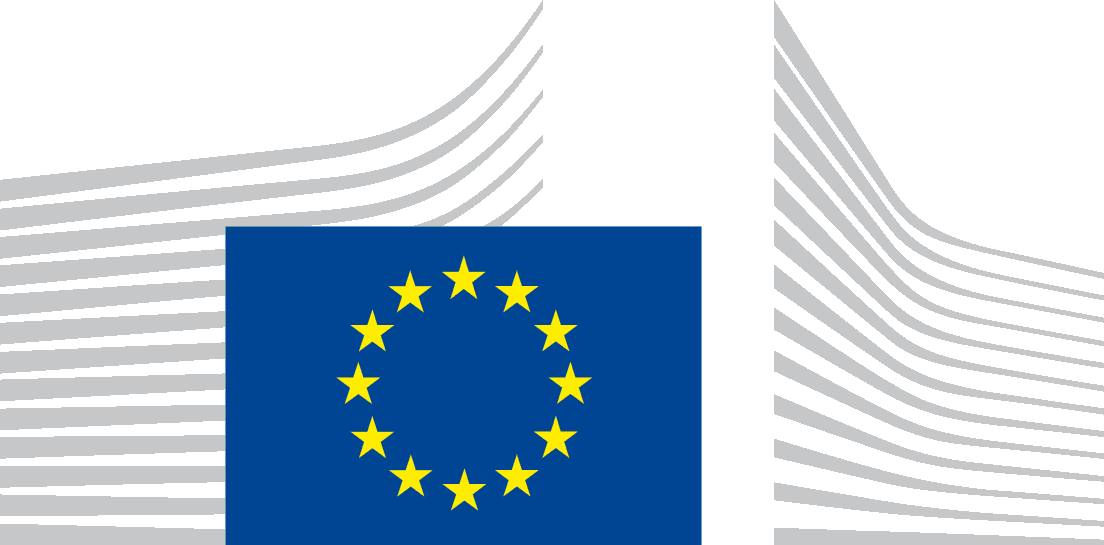 